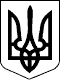 БЕРЕГІВСЬКА РАЙОННА ДЕРЖАВНА АДМІНІСТРАЦІЯЗАКАРПАТСЬКОЇ ОБЛАСТІР О З П О Р Я Д Ж Е Н Н Я11.02.2020                                         Берегове                                                   №   57Про внесення змін до складу тендерного комітету Берегівської районної державної адміністраціїВідповідно до статей 6 і 39 Закону України „Про місцеві державні адміністрації”, частин 1, 2 статті 11 Закону України „Про публічні закупівлі”  та у зв’язку з кадровими змінами:1. Затвердити тендерний комітет Берегівської районної державної адміністрації, утворений розпорядженням голови райдержадміністрації 27.03.2018 № 114 „Про утворення тендерного комітету та Положення про тендерний комітет Берегівської районної державної адміністрації” (зі змінами) у новому складі згідно з додатком.2. Контроль за виконанням цього розпорядження залишаю за собою.Голова державної адміністрації                                          Іштван ПЕТРУШКА   									Додаток до розпорядження 11.02.2020  № 57СКЛАД тендерного комітету Берегівської районної державної адміністраціїГолова тендерного комітетуЗаступник голови тендерного комітетуСекретар тендерного комітетуЧлени тендерного комітету:Керівник апарату державної адміністрації                                                        Нелі ТЕРЛЕЦЬКАМатій Віталій Омеляновичперший заступник голови районної державної адміністраціїДуридівка Євген Євгеновичголовний спеціаліст відділу містобудування, архітектури та інфраструктури районної державної адміністраціїрусинНаталія Василівнаголовний спеціаліст відділу фінансового та ресурсного забезпечення апарату районної державної адміністраціїЛЕСИШИНЕльвіра Давидівнаголовний спеціаліст відділу містобудування, архітектури та інфраструктури районної державної адміністраціїМірявець Оксана Василівнаначальник, головний бухгалтер відділу фінансового та ресурсного забезпечення апарату районної державної адміністраціїСабелко Антон Івановичголовний    спеціаліст-юрисконсульт   апарату районної державної адміністрації